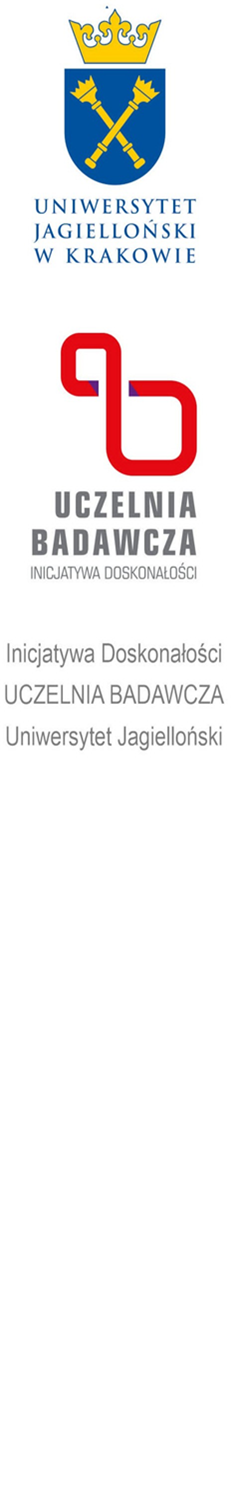 Wzór raportu rozliczającego przyznane dofinansowanie na organizację konferencji Imię i nazwisko pracownika składającego raportTytuł konferencjiMiejsce i data konferencjiSkład komitetu naukowego wraz z afiliacjamiLista wykładowców plenarnych i zaproszonych Lista uczestników oraz referentów z afiliacjamiOdniesienie do strony www konferencjiInformacje o wszystkich wydatkach poniesionych przy organizacji konferencji ze wskazaniem wydatków pokrytych w ramach dofinansowania Kwoty wszelkich wpływów w tym opłat konferencyjnych oraz wszystkich uzyskanych dofinansowań ze wskazaniem źródeł finansowania